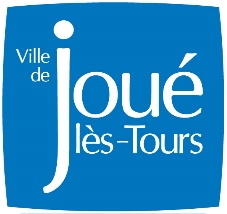 Direction Joué FamilleService Animation LoisirsTél:  02.47.80.88.04 / 02.47.80.88.08adl.laborde@jouelestours.fradl.laborde.mat@jouelestours.frSERVICE DE TRANSPORTS - ACCUEIL DE LOISIRS LA BORDE. Le matin, les animateurs ne sont pas présents avant le passage du bus, 5 minutes d’attente par arrêt sont accordées aux familles pour déposer les enfants.. Le soir, 5 minutes d’attente par arrêt sont accordées aux familles pour prendre en charge les enfants. Passé ce délai, l’enfant sera reconduit à l’accueil de loisirs.. Pour les enfants qui n’utilisent pas les bus de ramassage, vous avez la possibilité d’accompagner et de reprendre les enfants directement sur l’accueil de loisirs : le matin de 7 heures 30 à 9 heures, le soir de 17 heures à 18 heures 30.. Rappel aux familles : pour des raisons d’organisation, les enfants inscrits sur les sites de ramassage le matin, seront déposés le soir sur les mêmes sites. Les enfants inscrits à l’accueil de loisirs le matin, seront repris le soir sur le même lieu par leur famille.Lieux de prise en chargeHoraire matinHoraire soir ROTIEREPlace Nelson Mandela (sauf le jeudi)(le jeudi : Place de l’église)8h2017h15 JOUÉ CENTREEcole élémentaire République Liberté8h2517h25 MORIEREcole maternelle Morier8h3217h27 RABIERE A PETITS PAS Ecole élémentaire Blotterie8h4717h42 VALLÉE-VIOLETTEEcole élémentaire Vallée-Violette   8h4017h40